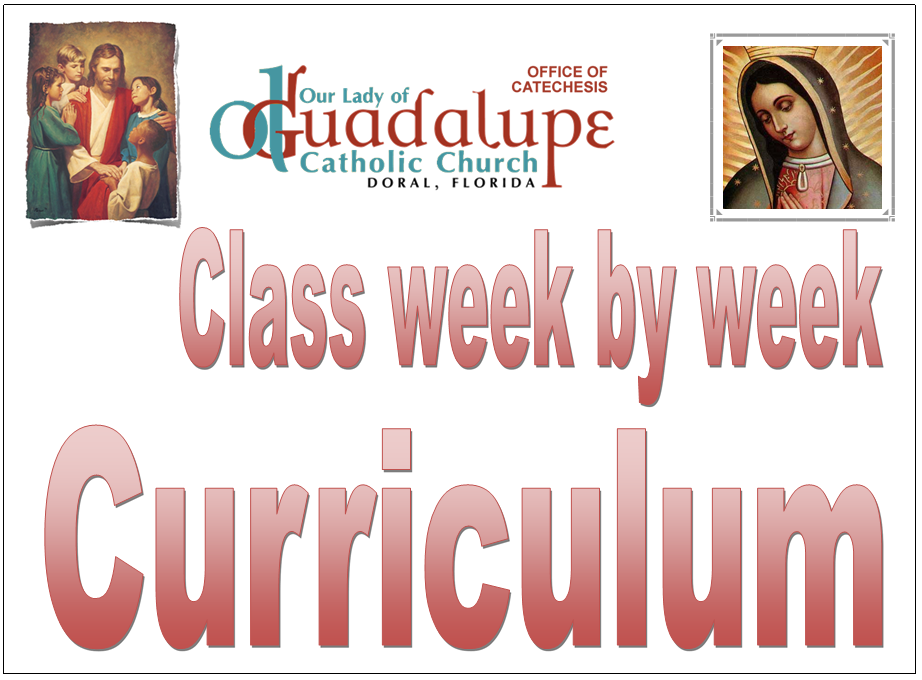 Here you have the Lesson Plan by datesPlease if you notice a mistake, let me knowRemember this is the first year we use this Master Plan, which I believe is great but we will make it better by the end of this year.Remember this is a Master Plan… you will need to adjust it to the need of your classFor tools, ideas and suggested class dynamics, please refer to theConfirmation Class PlannerMaterial de ayuda para preparar la claseWe will update the material and planner after Christmas.The First day listed belong to DAHS on SundaysThe Second Day listed belongs to SHELTON on WednesdaysThe First day listed belong to DAHS on SundaysThe Second Day listed belongs to SHELTON on WednesdaysThe First day listed belong to DAHS on SundaysThe Second Day listed belongs to SHELTON on WednesdaysThe First day listed belong to DAHS on SundaysThe Second Day listed belongs to SHELTON on WednesdaysThe First day listed belong to DAHS on SundaysThe Second Day listed belongs to SHELTON on WednesdaysOCT 1stOCT 4th Lesson  1 Lesson  1   Why Did my parents make me come?  Introduction to what the Sacrament of Confirmation will do in their life. How God has a plan for us that will make us happy and holy.   Why Did my parents make me come?  Introduction to what the Sacrament of Confirmation will do in their life. How God has a plan for us that will make us happy and holy. OCT 8thOCT 11th Lesson 2Lesson 2Creation of the Universe- A whole new Perspective. God created out of love. Not because He needed us but because He loves us.Change the perspective of God the Father as a Punisher, Energy, Indifferent, wizard etc. Creation of the Universe- A whole new Perspective. God created out of love. Not because He needed us but because He loves us.Change the perspective of God the Father as a Punisher, Energy, Indifferent, wizard etc. OCT 8thOCT 11th Lesson 3 Lesson 3 Creation – Big Bang, Chaos to Cosmos, Was my great grand father a Chimpanzee?Understanding the creation not only as a literal sense of the scripture but as a gift from God to humanity.Creation – Big Bang, Chaos to Cosmos, Was my great grand father a Chimpanzee?Understanding the creation not only as a literal sense of the scripture but as a gift from God to humanity.OCT 15thOCT 18th Lesson 4 Lesson 4 God’s masterpiece creatures: Man and Woman. The true mission/call for God’s first children Adam and Eve.The tree of Good and Evil and the temptation to become like God and decide on our own what is Good and what is Evil. God’s masterpiece creatures: Man and Woman. The true mission/call for God’s first children Adam and Eve.The tree of Good and Evil and the temptation to become like God and decide on our own what is Good and what is Evil. OCT 22ND OCT 24th  Lesson 5Lesson 5Spiritual Realm.  Angels what they are and what they are not .Angels are God’s creatures Spiritual Realm.  Angels what they are and what they are not .Angels are God’s creatures OCT 29th no CCD classes at DAHSNOV 1st no CCD classes at Shelton INSTEAD Holy Mass at 530 PM in the ParishOCT 29th no CCD classes at DAHSNOV 1st no CCD classes at Shelton INSTEAD Holy Mass at 530 PM in the ParishOCT 29th no CCD classes at DAHSNOV 1st no CCD classes at Shelton INSTEAD Holy Mass at 530 PM in the ParishOCT 29th no CCD classes at DAHSNOV 1st no CCD classes at Shelton INSTEAD Holy Mass at 530 PM in the ParishOCT 29th no CCD classes at DAHSNOV 1st no CCD classes at Shelton INSTEAD Holy Mass at 530 PM in the ParishNOVEMBER 5th no CCD classes at DAHSNOVEMBER 5th no CCD classes at DAHSNOVEMBER 5th no CCD classes at DAHSNOVEMBER 5th no CCD classes at DAHSNOVEMBER 5th no CCD classes at DAHSNOV 12th  NOV 8th Lesson 6Lesson 6Evil…Oh yes, it’s real!Spiritual Death. Where does Evil come from and why is so stubborn in destroying souls. Why God has allow the weed to grow among wheat.  Assure the students that the Devil has been defeated and will never rule the World. Evil…Oh yes, it’s real!Spiritual Death. Where does Evil come from and why is so stubborn in destroying souls. Why God has allow the weed to grow among wheat.  Assure the students that the Devil has been defeated and will never rule the World. NOV 19thNOV 15th Lesson 7 Lesson 7 Apple, a bad fruit or a bad decision?   (From Adam to Snowhite.) The gift of free will. It’s obligations and consequences.  Consequences of Sin and how sin does not have to be part of our life. Sin is optional. Apple, a bad fruit or a bad decision?   (From Adam to Snowhite.) The gift of free will. It’s obligations and consequences.  Consequences of Sin and how sin does not have to be part of our life. Sin is optional. WED 22nd & SUND 26th NO ccd classes at DAHS- ThanksgivingWED 22nd & SUND 26th NO ccd classes at DAHS- ThanksgivingWED 22nd & SUND 26th NO ccd classes at DAHS- ThanksgivingWED 22nd & SUND 26th NO ccd classes at DAHS- ThanksgivingWED 22nd & SUND 26th NO ccd classes at DAHS- ThanksgivingDEC 3rdNOV 29TH Lesson 9Lesson 9White, red, green even Pink!!!  What’s up with the colors in the Church?The Catholic Church is a place of celebrations. The Liturgical YearThe end of it, Feast of Christ The King, Advent, Colors related to every Liturgical Seasons.White, red, green even Pink!!!  What’s up with the colors in the Church?The Catholic Church is a place of celebrations. The Liturgical YearThe end of it, Feast of Christ The King, Advent, Colors related to every Liturgical Seasons.DEC 10th DEC 13th  Lesson 10Lesson 10If The Land that Jesus walked is Holy, IMAGINE the womb that bore Him!The Immaculate Conception of Mary, Mary’s role on the plan of salvation, The Marian Advocations and Our Lady of Guadalupe Story. If The Land that Jesus walked is Holy, IMAGINE the womb that bore Him!The Immaculate Conception of Mary, Mary’s role on the plan of salvation, The Marian Advocations and Our Lady of Guadalupe Story. DEC 17thDEC 20th Lesson 11Lesson 11What do you know about Jewish Passover? Does it matter to me?Why the last plague that kill every first born son in Egypt is so important to understandChrist as the Lamb of God. How the feast of Passover after that help us understand theLiturgy of the Eucharist. What do you know about Jewish Passover? Does it matter to me?Why the last plague that kill every first born son in Egypt is so important to understandChrist as the Lamb of God. How the feast of Passover after that help us understand theLiturgy of the Eucharist. From Sunday DEC 24th to JAN 7th CHRISTMAS BREAKFrom Sunday DEC 24th to JAN 7th CHRISTMAS BREAKFrom Sunday DEC 24th to JAN 7th CHRISTMAS BREAKFrom Sunday DEC 24th to JAN 7th CHRISTMAS BREAKFrom Sunday DEC 24th to JAN 7th CHRISTMAS BREAKNo covered at DAHSIn Shelton JAN 10th Lesson 12Lesson 12The Third Person of the Holy Trinity. The importance of the Holy Spirit in our lives. The renewal of our Baptismal Promises and How through the Sacraments of Iniatiation we experience the love of God and the Presence of the Holy Spirit The Third Person of the Holy Trinity. The importance of the Holy Spirit in our lives. The renewal of our Baptismal Promises and How through the Sacraments of Iniatiation we experience the love of God and the Presence of the Holy Spirit JAN 21STJAN 17thLesson 13Lesson 13The Holy Spirit and His GiftsWho is the Holy Spirit? His Unopened Gifts. (Wisdom, Understanding, Counsel, FortitudeKnowledge, piety, fear of the Lord)The Holy Spirit and His GiftsWho is the Holy Spirit? His Unopened Gifts. (Wisdom, Understanding, Counsel, FortitudeKnowledge, piety, fear of the Lord)JAN 28THJAN 24th  Lesson 14Lesson 14Sanctifying Grace and becoming a Soldier for the Church.What is Sanctifying grace and how God’s strength can make us become white martyrs Of our times.  Video on the Martyrdom of St. Jose Sanchez del Rio, St Maria Goretti, St Tarcisious, Difference between Adoration of God and veneration of the Saints. Sanctifying Grace and becoming a Soldier for the Church.What is Sanctifying grace and how God’s strength can make us become white martyrs Of our times.  Video on the Martyrdom of St. Jose Sanchez del Rio, St Maria Goretti, St Tarcisious, Difference between Adoration of God and veneration of the Saints. No CCD at Shelton on JAN 31st1st Parish Catechist Day – St. John Bosco. Holy Mass for Catechists and Children at 5:30 PM  Everyone is INVITEDNo CCD at Shelton on JAN 31st1st Parish Catechist Day – St. John Bosco. Holy Mass for Catechists and Children at 5:30 PM  Everyone is INVITEDNo CCD at Shelton on JAN 31st1st Parish Catechist Day – St. John Bosco. Holy Mass for Catechists and Children at 5:30 PM  Everyone is INVITEDNo CCD at Shelton on JAN 31st1st Parish Catechist Day – St. John Bosco. Holy Mass for Catechists and Children at 5:30 PM  Everyone is INVITEDNo CCD at Shelton on JAN 31st1st Parish Catechist Day – St. John Bosco. Holy Mass for Catechists and Children at 5:30 PM  Everyone is INVITEDFEB 4THFEB 7TH   Lesson 15Lesson 15What’s up with the Fruits of the Holy Spirit? Should we eat them?Love, joy, peace, patience, kindness, goodness, generosity, gentleness, faithfulness, modesty, self-control and Chastity. What’s up with the Fruits of the Holy Spirit? Should we eat them?Love, joy, peace, patience, kindness, goodness, generosity, gentleness, faithfulness, modesty, self-control and Chastity. No CCD at Shelton on FEB 14thASH Wednesday - Holy Mass for Catechists and Children at 5:30 PMEveryone is INVITEDNo CCD at DAHS on FEB 18THPresident’s Day-Long weekendNo CCD at Shelton on FEB 14thASH Wednesday - Holy Mass for Catechists and Children at 5:30 PMEveryone is INVITEDNo CCD at DAHS on FEB 18THPresident’s Day-Long weekendNo CCD at Shelton on FEB 14thASH Wednesday - Holy Mass for Catechists and Children at 5:30 PMEveryone is INVITEDNo CCD at DAHS on FEB 18THPresident’s Day-Long weekendNo CCD at Shelton on FEB 14thASH Wednesday - Holy Mass for Catechists and Children at 5:30 PMEveryone is INVITEDNo CCD at DAHS on FEB 18THPresident’s Day-Long weekendNo CCD at Shelton on FEB 14thASH Wednesday - Holy Mass for Catechists and Children at 5:30 PMEveryone is INVITEDNo CCD at DAHS on FEB 18THPresident’s Day-Long weekendFEB 11THFEB 21ST FINAL EXAM AT DAHSFINAL EXAM AT SHELTONFINAL EXAM AT DAHSFINAL EXAM AT SHELTONEach catechist will select 5 questions, and submit them to me.Beside those question each student will need to recite the CREED, 10 Commandments, The Gifts of the Holy and the Fruits of the Holy SpiritEach catechist will select 5 questions, and submit them to me.Beside those question each student will need to recite the CREED, 10 Commandments, The Gifts of the Holy and the Fruits of the Holy SpiritFEB 25THFEB 28THLesson 16 Lesson 16 Rite of Confirmation Opening Prayer, renewal of Baptismal Promises, receiving the Candle, meaning of oilsUsed in sacramental celebration. Rite of Confirmation Opening Prayer, renewal of Baptismal Promises, receiving the Candle, meaning of oilsUsed in sacramental celebration. MARCH 4THMARCH 7TH Lesson 17Lesson 17The Second Person of the Holy Spirit.  Jesus The Story of a Man and God.  His Childhood, His relatives, the beginning of His PublicLife, The Second Person of the Holy Spirit.  Jesus The Story of a Man and God.  His Childhood, His relatives, the beginning of His PublicLife, MARCH 11THMARCH 14TH Lesson 18Lesson 18The greatest love on earth, The EUCHARIST.Facts about the real presence of Jesus in the Eucharist, Eucharistic Miracles, what other Christian denominations believe.  All you need to know about Jesus in the Eucharist.The greatest love on earth, The EUCHARIST.Facts about the real presence of Jesus in the Eucharist, Eucharistic Miracles, what other Christian denominations believe.  All you need to know about Jesus in the Eucharist.No CCD from SUNDAY MARCH 25th to SUNDAY APRIL 1st EASTER BREAKNo CCD from SUNDAY MARCH 25th to SUNDAY APRIL 1st EASTER BREAKNo CCD from SUNDAY MARCH 25th to SUNDAY APRIL 1st EASTER BREAKNo CCD from SUNDAY MARCH 25th to SUNDAY APRIL 1st EASTER BREAKRetreat and Confessions at our Parish Hall APRIL 7th from 900 am to 200 pmREVIEW THE FINAL EXAMAt DAHS on APRIL 8THAt Shelton on APRIL 11TH Retreat and Confessions at our Parish Hall APRIL 7th from 900 am to 200 pmREVIEW THE FINAL EXAMAt DAHS on APRIL 8THAt Shelton on APRIL 11TH Retreat and Confessions at our Parish Hall APRIL 7th from 900 am to 200 pmREVIEW THE FINAL EXAMAt DAHS on APRIL 8THAt Shelton on APRIL 11TH Retreat and Confessions at our Parish Hall APRIL 7th from 900 am to 200 pmREVIEW THE FINAL EXAMAt DAHS on APRIL 8THAt Shelton on APRIL 11TH APRIL 15THAPRIL 18TH Lesson 19Lesson 19First the Man, then the Saint.How God calls us to be the best version of ourselves, not only spiritually but also Physically.  Lesson on etiquette at home and at the Church. First the Man, then the Saint.How God calls us to be the best version of ourselves, not only spiritually but also Physically.  Lesson on etiquette at home and at the Church. APRIL 22NDAPRIL 25THLesson 20Lesson 20Renewing our Consecration to MaryThe importance of having Mary as our blessed Mother, Her role as the Spouse Of the Holy Spirit and Mediatrix of graces. Renewing our Consecration to MaryThe importance of having Mary as our blessed Mother, Her role as the Spouse Of the Holy Spirit and Mediatrix of graces. APRIL 29THMAY 2ND Lesson 24We are ready to give our life for God, Now what?Importance of Apostolate in our lives, Building Community of love and service for othersWe are ready to give our life for God, Now what?Importance of Apostolate in our lives, Building Community of love and service for othersWe are ready to give our life for God, Now what?Importance of Apostolate in our lives, Building Community of love and service for othersWe are ready to give our life for God, Now what?Importance of Apostolate in our lives, Building Community of love and service for othersMAY 6THMAY 9TH Lesson 25Extra Lesson on Chastity and how is calling us to live it in our own vocation. Extra Lesson on Chastity and how is calling us to live it in our own vocation. Extra Lesson on Chastity and how is calling us to live it in our own vocation. Extra Lesson on Chastity and how is calling us to live it in our own vocation. Extra Lesson on Chastity and how is calling us to live it in our own vocation. 